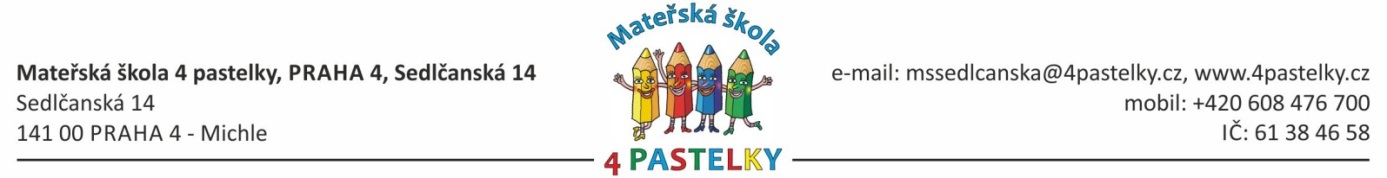 Zápis dětí na školní rok 2021/2022Zápis je určen pro děti s trvalým pobytem na území městské části Praha 4 a trvalým pobytem alespoň jednoho ze zákonných zástupců dítěte na území městské části Praha 4. Zápis se týká dětí narozených do 31. 08. 2018. V případě  dostatku míst budou přijímány i děti narozené do 31.12.2018, Všechny informace najdete na::www.4pastelky.cz, pastelka Zápis do školy, fotky z každého pracoviště jsou v pastelce Fotogalerie, kteou najdete po rozkliknutí obrázku školky na úvodní straně webu. Žádost o přijetí 2021/20122 + Evidenční list (!)si máte možnost stáhnout a vytisknout z webu www.4pastelky.cz, na „dokumenty ke stažení“Pro rodiče, kteří si nedokáží nebo nemohou stáhnout Evidenční list a Přihlášku z webu školy budou tiskopisy k dispozici na všech našich pracovištích dne  26.4.2021 od 8:00 do 14:00 – případně po tel. dohodě v jiném termínu.Vlastní zápis – vybírání Přihlášek a Evidenčních listů bude na MŠ Sedlčanské pro MŠ Sedlčanskou  11. 5.2021. a 12. 5. 2021 od 13,00 do 18,00 hodin.POTŘEBNÉ DOKLADY: Řádně vyplněnou Žádost o přijetí dítěte do mateřské školyŘádně vyplněný Evidenční list (pozor – na druhé straně je nutné potvrzení od lékaře)DOKLAD O TRVALÉM  POBYTU DÍTĚTE (OBČANSKÝ PRŮKAZ NEBO POTVRZENÍ z Matriky MČ Praha 4), CIZINCI – DOKLAD  O  MÍSTĚ  POBYTU,OBČANSKÝ  PRŮKAZ  ZÁKONNÉHO  ZÁSTUPCE Termín, kdy budeme vydávat Rozhodnutí o přijetí - na MŠ Sedlčanskou  je stanoven na úterý 25.5.2021 od 13-17 hodin, v kanceláři příslušné mateřské školy ZVEŘEJNĚNÍ PŘIJATÝCH DĚTÍ bude provedeno vyvěšením seznamu s registračními čísly na příslušné mateřské škole  dne.Průběh zápisu: 1) V prvním termínu obdržíte formuláře pro přihlášení dítěte (žádost o přijetí + evidenční list) nebo si je doma vytisknete z našeho webu. 2) Navštivte dětského lékaře. Na Evidenčním listu je potřeba jeho vyjádření o zdravotním stavu dítěte a řádném očkování.3) Na příslušném odboru MČ Praha 4 si nechte vystavit doklad o trvalém pobytu dítěte, pokud dítě nemá vlastní občanský průkaz.4) V den zápisu odevzdáte vyplněné formuláře a doklad o trvalém pobytu dítěte v kanceláři příslušné mateřské školy. Přítomnost dítěte není povinná, ale žádoucí. Obdržíte registrační číslo Vaší žádosti, seznámíte se s kritérii pro přijetí dítěte pro školní rok 2021/2022, budete informováni o možnosti nahlížení do spisu.5) Ředitelka rozhodne o přijetí či nepřijetí dítěte k předškolnímu vzdělávání  podle počtu uchazečů a stanovených kritériích. 6) Zákonný zástupce si na ředitelství vyzvedne Rozhodnutí. Pokud tak neučiní osobně, budou rozhodnutí o nepřijetí odeslána poštou. Preferujeme osobní jednání, děkujeme. 7)Zveřejnění registračních čísel přijatých a nepřijatých dětí na škole bude v termínu  26. 5. 2021		Mgr. Zdenka Nováková